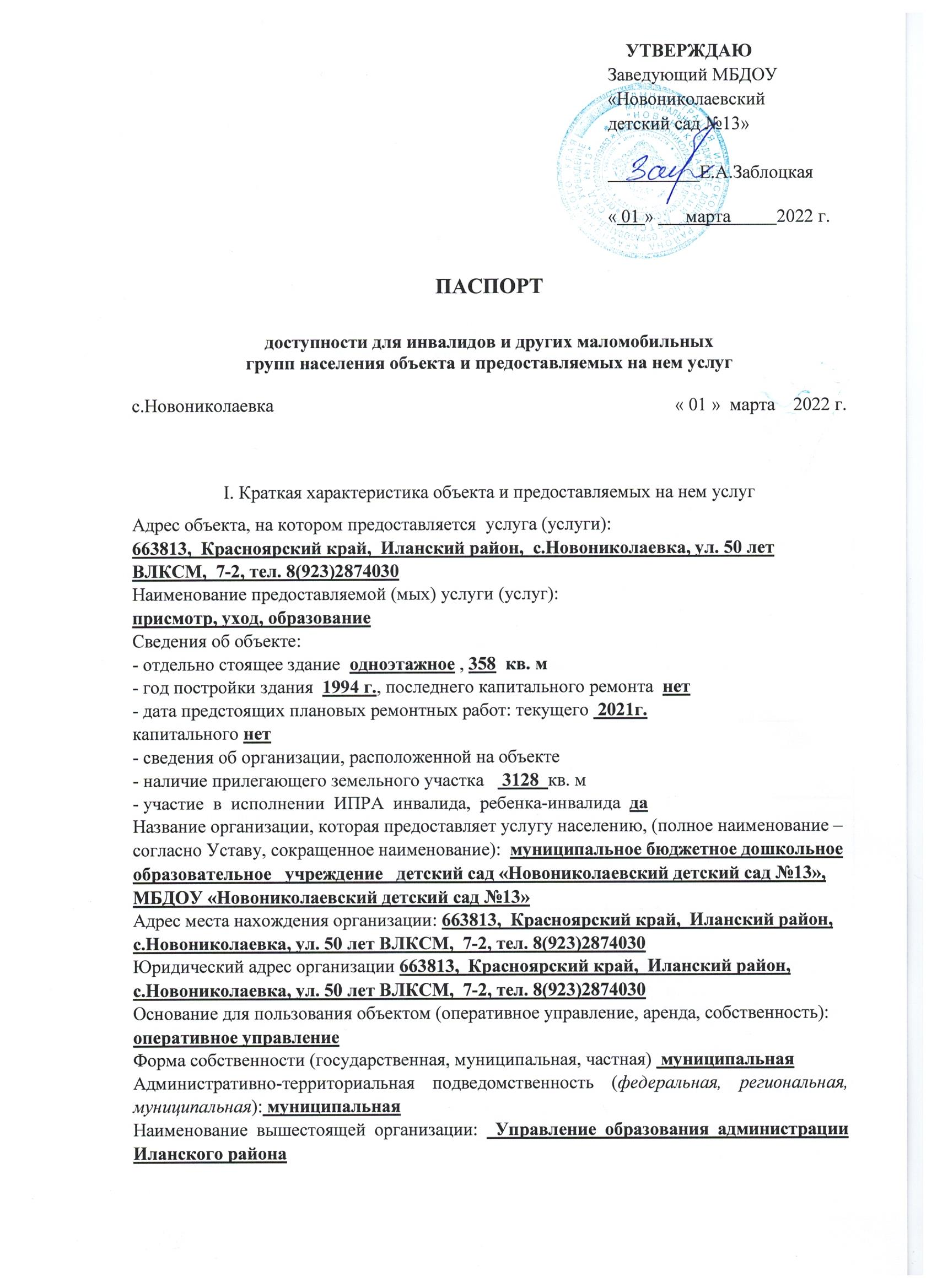 Путь следования к объекту пассажирским транспортом(описать маршрут движения с использованием пассажирского транспорта)от станции Иланская на маршрутном автобусе до конечной остановки, далее пешком наличие адаптированного пассажирского транспорта к объекту — нет Путь к объекту от ближайшей остановки пассажирского транспорта:Расстояние до объекта от остановки транспорта  200-300 мВремя движения (пешком)  3 минНаличие выделенного от проезжей части пешеходного пути (да )Перекрестки: нерегулируемые  - нет регулируемые -  да со звуковой сигнализацией нет , таймером  нетИнформация на пути следования к объекту:  акустическая,  тактильная, визуальная: нетПерепады высоты на пути: есть  (бордюры при переходе с дороги на тротуар) высота бордюрного камня приблизительно 14 см Их обустройство для инвалидов на коляске:  нет Состояние доступности основных структурно-функциональных зон*Указывается: ДП-В - доступно полностью всем; ДП-И (К, О, С, Г, У) -  доступно  полностью  избирательно  (указать категории инвалидов); ДЧ-В - доступно  частично  всем;  ДЧ-И  (К,  О,  С,  Г,  У)  -  доступно  частично избирательно  (указать  категории  инвалидов); ДУ - доступно условно, ВНД - временно недоступно.Сфера деятельности: образование Средняя посещаемость в день (чел.), количество обслуживаемых (чел.), вместимость (чел.), пропускная способность (чел.): 40/44/35/38/39  челУсловия оказания услуг (на объекте, с длительным пребыванием, в т.ч. проживанием, обеспечение доступа к месту предоставления услуги, на дому, дистанционно): на объекте Категории обслуживаемого населения по возрасту (дети, взрослые трудоспособного возраста, пожилые; все возрастные категории): дети Контактные данные лица (лиц), ответственного (ответственных) за организацию условий беспрепятственного доступа на объекте и предоставление информации об условиях беспрепятственного доступа на объекте (должность, ФИО, телефон):Заведующий МБДОУ «Новониколаевский детский сад №13»  Заблоцкая Е.А                          8 (923) 287-40-30Режим работы объекта:II. Оценка соответствия уровня доступности для инвалидов объекта и имеющихся недостатков в обеспечении условий его доступности для инвалидовIII. Оценка соответствия уровня доступности для инвалидов предоставляемых услуг и имеющихся недостатков в обеспечении условий их доступности для инвалидовIV. Управленческие решения по срокам и объемам работ, необходимых для приведения объекта и порядка предоставления на нем услуг в соответствие с требованиями законодательства Российской Федерации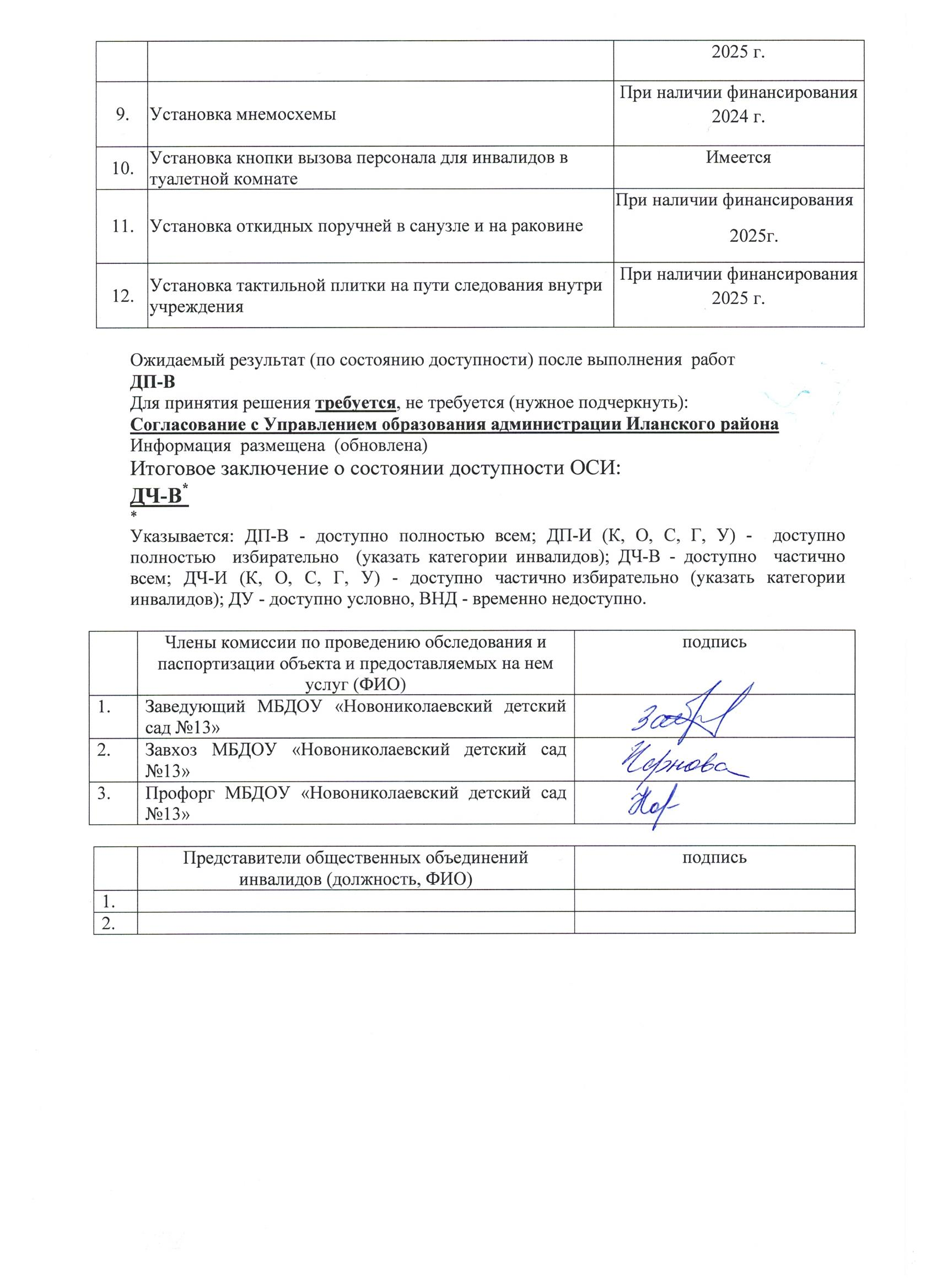  N п/п Основные структурно-функциональные зоны  адаптировано/
не адаптированоСостояние доступности, в   том числе для основных   категорий инвалидов*1. Территория, прилегающая к зданию (участок) Адаптировано ДЧ-В2.  Вход (входы) в здание                     Адаптировано ДЧ-И(ТНР,ЗН)3. Путь (пути) движения внутри здания        (в т.ч. пути эвакуации)                   Адаптировано ДУ4.  Зона целевого назначения здания           (целевого посещения объекта)              Адаптировано ДЧ-В5.  Санитарно-гигиенические помещения         Адаптировано ДЧ-В6.  Система информации и связи (на всех зонах)Адаптировано ДУ7.  Пути движения к объекту                   (от остановки транспорта)                 Адаптировано ДЧ-Вдень неделичасы работы ( московское время)1.понедельник07.30-18.002.вторник07.30-18.003.среда07.30-18.004.четверг07.30-18.005.пятница07.30-18.006.субботаВыходной день7.воскресенье Выходной день№п/пОсновные показатели доступности для инвалидов и других маломобильных групп населения объекта Оценка состояния и имеющихся недостатков в обеспечении условий доступности для инвалидов и других маломобильных групп населения объекта1.ввод объекта в эксплуатацию с 1 сентября 1994 года да 2.проведение комплексной реконструкции или капитального ремонта с 1 сентября 1994 года нет 3.формат предоставления услуги на объекте4.количество паспортизированных зданий15.доля работников органа или организации, предоставляющей услуги, прошедших инструктирование или обучение для работы с инвалидами по вопросам, связанным с обеспечением доступности для инвалидов объектов и услуг, от общего количества работников, предоставляющих услуги населению (общая численность/процент от общей численности работников, непосредственно осуществляющих оказание услуг гражданам) 5/100%6.доля работников организации, на которых административно-распорядительным актом возложено оказание помощи инвалидам при предоставлении им услуг, от общего количества работников организации, предоставляющих данные услуги населению (общая численность/процент от общей численности работников, непосредственно осуществляющих оказание услуг гражданам)2/ 100 %7.иные (указать)№п/пОсновные показатели доступности для инвалидов и других маломобильных групп населения объекта Оценка состояния и имеющихся недостатков в обеспечении условий доступности для инвалидов и других маломобильных групп населения объектаОценка состояния и имеющихся недостатков в обеспечении условий доступности для инвалидов и других маломобильных групп населения объекта1.обеспечение условий индивидуальной мобильности инвалидов и возможность для самостоятельного их передвижения по объекту, в том числе на которых имеются:выделенные стоянки автотранспортных средств для инвалидовНет Требуется сменные кресла-коляскиНет Требуется адаптированные лифтыНет Требуется поручниНет Требуется пандусы               Нет  Требуется  подъемные платформы (аппарели)Нет Требуется раздвижные двериНет Не требуется доступные входные группыДа Не требуется доступные санитарно-гигиенические помещенияДа Не требуется достаточная ширина дверных проемов в стенах, лестничных маршей, площадокДа Не требуется информационные табло (в том числе, интерактивные)Нет Требуется надлежащее размещение оборудования и носителей информации, необходимых для обеспечения беспрепятственного доступа к объектам (местам предоставления услуг) инвалидов, имеющих стойкие расстройства функции зрения, слуха и передвиженияНет Требуется дублирование необходимой для инвалидов, имеющих стойкие расстройства функции зрения, зрительной информации - звуковой информацией, а также надписей, знаков и иной текстовой и графической информации - знаками, выполненными рельефно-точечным шрифтом Брайля и на контрастном фонеНет Требуется дублирование необходимой для инвалидов по слуху звуковой информации зрительной информациейНет Требуется 2.иные (указать)№п/пОсновные показатели доступности для инвалидов и других маломобильных групп населения предоставляемой услуги Оценка состояния и имеющихся недостатков в обеспечении условий доступности для инвалидов и других маломобильных групп населения предоставляемой услугиОценка состояния и имеющихся недостатков в обеспечении условий доступности для инвалидов и других маломобильных групп населения предоставляемой услуги1.проведение инструктирования или обучения сотрудников, предоставляющих услуги населению, для работы с инвалидами и лицами с ограниченными возможностями здоровья, по вопросам, связанным с обеспечением доступности для них объектов и услугпроведеноне требуется 2.наличие работников организаций, на которых административно-распорядительным актом возложено оказание инвалидам и лицам с ограниченными возможностями здоровья помощи при предоставлении им услугЕсть не требуется 3.предоставление услуги с использованием русского жестового языка, обеспечение допуска сурдопереводчика и тифло-сурдопереводчика Нет Не требуется 4.обеспечение сопровождения инвалидов, имеющих стойкие расстройства функции зрения и самостоятельного передвижения, и оказание им помощи Нет Не  требуется 5.иные (указать)№п/пПредлагаемые управленческие решения по объемам работ, необходимым для приведения объекта и предоставляемых на нем услуг в соответствие с требованиями законодательства Российской Федерации об обеспечении условий их доступности для инвалидов и других маломобильных групп населенияПериод проведения работ1.Оборудование парковочного места для инвалидаПри наличии финансирования 2025 г. 2.Установка кнопки вызова персонала для инвалидов при входе в зданиеПри наличии финансирования 2023 г. 3.Нанесение контрастных полос на первой и последней ступенях лестничного марша, а также в начале и конце пандусаИмеется 4.Установка тактильной плитки перед входной лестницейПри наличии финансирования 2025 г. 5.Установка информационно-тактильного знака  на фасад здания с наименованием организации, графиком работыПри наличии финансирования 2025 г. 6.Установка тактильных знаков навигации для инвалидов (доступный вход, вход и выход из помещения, кнопка вызова)При наличии финансирования 2025 г. 7.Установка тактильных табличек по Брайлю с обозначением функциональных зонПри наличии финансирования 2025 г. 8.Установка информационных табло "бегущая строка" внутри и снаружи зданияПри наличии финансирования 